Př 6 – zpětná vazba (úkol č. 6)Ahoj. Určitě jste se už nemohli dočkat dalšího úkolu!Jak jsem slíbil minule, malinko něco procvičíme a pak trochu zopakujeme.Mám pro vás však novinku! Tentokrát mně cvičení číslo 2 pošlete zpět na mail senkerik@zsgm.cz  (uveďte prosím svoje jméno - nejlépe v předmětu mailu)do 23.4.!!!!Já vám to opravím a pošlu zpět. Uvidíme, jak jste se předešlým úkolům věnovali (nebo nevěnovali???).  (ve 2. cvičení nebudete tedy vyčkávat na řešení, ale vypracujete a pošlete)……………………………………………………………………………………Pouze k procvičení. (neposíláte, tady řešení dostanete jako vždy)ploštěnci: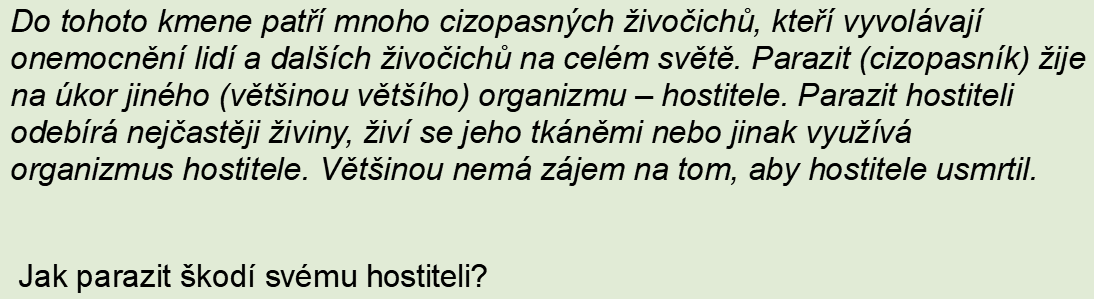 …………………………………………………………………………………….        V uvedeném textu jsou chyby. Odhalte je a opravte: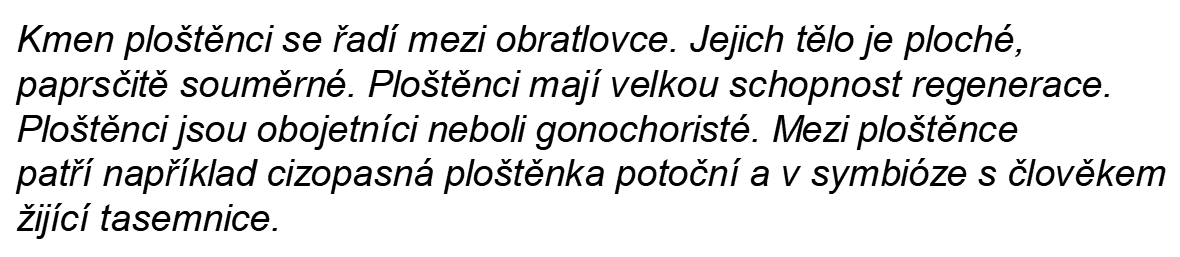 ………………………………………………………………………………………………………………………………………………………………………………………………………………………………………………………………Vypracujete a pošlete: (POUZE TUTO STRANU)Jaký je rozdíl mezi vyššími a nižšími houbami?Jak se houby rozmnožují?Co je to plodnice a jaký má význam?Co je to podhoubí?Co znamená pojem bezobratlí živočichové?Kterého žahavce můžeme vidět i v ČR?Jak se živí žahavci?Vysvětlete pojem hermafrodit?Na jaké tři skupiny dělíme ploštěnce?Kde žije ploštěnka potoční?Jaké znáte cizopasné (parazitické) ploštěnce?V jakých zvířatech nejčastěji žijí ploštěnci – parazité?Jak bychom se mohli nakazit těmito parazity?MĚJTE SE!!!